Per inserzioni rivolgersi a : Banca del Tempo del Comune di Vinovo – Tel. n. 340.1443854E-mail: bancadeltempo.vinovo@hotmail.it ;Stampato in proprio – Ufficio Manifestazioni Comune di Vinovo – Aprile 2017SAB 1CAMMINARZILLI : TETTI  GRELLA  E TETTI  BORNO 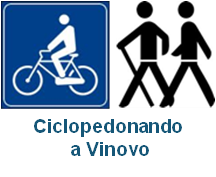 (due borgate e due cascine)Ore 9,30 ritrovo Ristorante Mistral   Info: tel. n. 0119620445 (Ufficio Ambiente)   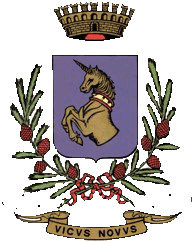 COMPRA  UN  UOVO  PASQUALE   A.I.L.E sostieni la ricerca e la cura contro le Leucemie, i Linfomi e il MielomaIl 30/3, 1 e 2 Aprile sotto l’Ala Comunale                    Info Dino Passadore tel. 3356619926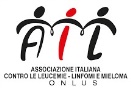  LUN 3AUDITORIUM….. PROIEZIONIOre 21  : FLORENCE                                                                          Ingr. € 4(info Sig. Olivero : 3391132348) 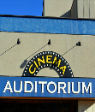 GIO 6IL CASTELLO IN MUSICA 9° Ediz. ore 21,00 Al Castello della RovereFRANZOLIN e CRISPATZU – pianoforte e contrabbassoInfo: tel. n. 3382313951 (Mauro Bruna)                           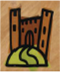 VEN 7PROGETTO MOBILITA’ GARANTITAH 11 in Piazza Marconi - Cerimonia di consegna all’Associazione TESA SOMSdel Veicolo per trasporto di persone con difficoltà motorie.Veicolo acquistato con il contributo delle aziende del territorio.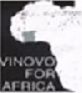 MERCATINO DI PASQUADal 7 al 10 Aprile sotto L’Ala comunale.Evento organizzato dal Comune di Vinovo e Vinovo For Africa. Orario : da venerdì a domenica 9/12 – 15/19; Lunedì 9/12.SAB 8CAMMINARZILLI : TETTI  ROSA  E  DOM(Una frazione. Un rione e una cascina)Ore 9,30 ritrovo Tetti Rosa - Polisportiva   Info: tel. n. 0119620445 (Ufficio Ambiente)  DOM 9 ZAMPETTANDO IN COMPAGNIAInaugurazione “AREA CANI “ Dalle 15 alle 18 davanti ingresso area manifestazioni (via del Castello)e passeggiata nel parco con offerta buffet.Info : Cinzia Zola tel. 380/3433544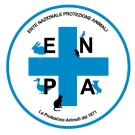 LUN 10AUDITORIUM….. PROIEZIONIOre 21  : LA LA LAND                                                                      Ingr. € 4(info Sig. Olivero : 3391132348) SAB 15CAMMINARZILLI : VINOVO  CENTRO  TOUR(intorno a Vinovo sulla nuova ciclopista)Ore 9,30 ritrovo piazza Rey - Bar Rey   Info: tel. n. 0119620445 (Ufficio Ambiente) GIO20IL CASTELLO IN MUSICA 9° Ediz. ore 21,00 Al Castello della RovereFIATINSIEME – Sax QuartetInfo: tel. n. 3382313951 (Mauro Bruna)                           SAB 22A.V.I.S.  PRELIEVI  IN  SEDEDalle 8,30 alle 11,30 prelievi plasma in Piazza 2 Giugno                      Info: 339 4806526  Sig. Lardone Pietro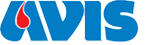 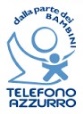 CAMMINARZILLI : CHISOLA – OITANA (Una vicina confluenza)Ore 9,30 ritrovo San Martino caffetteria del Borgo    Info: tel. n. 0119620445 (Ufficio Ambiente) FIORI  D’AZZURROCampagna raccolta fondi per Telefono AzzurroDOM 23AUDITORIUM….. PROIEZIONIOre 21  : LION                                                                       Ingr. € 4(info Sig. Olivero : 3391132348) 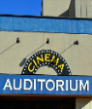 FIORI  D’AZZURROCampagna raccolta fondi per Telefono AzzurroMA 25 25 APRILE -  Anniversario  della  LiberazioneOre 8,45 : Alza bandiera in P.zza Marconi al Monumento ai Caduti “     9.00 : Santa Messa nella Chiesa di San BartolomeoAUDITORIUM….. PROIEZIONIOre 21  : LION                                                                       Ingr. € 4(info Sig. Olivero : 3391132348) GIO 27“QUELLE  NOTTI  A VINOVO”La liberazione a Vinovo : fatti, storie e testimonianze.Ore 20,30 nel Castello Della Rovere con Gervasio Cambiano presentazione del libro di Massimiliano Brunetto e Ilaria Montiglio.Intervento musicale de “Le Primule Rosse”                        Ingr. Libero, prenotaz. obbligatoriaInfo: Comune - Ufficio Manifestazioni  Tel. 011.9620413 VEN 28RASSEGNA TEATRALE (Il teatro tra musica e magia)H 21 All’Auditorium – Marco Berry in “Mind Shock”.Mindshock svela tutti i meccanismi per difendersi dai messaggi dei “persuasori occulti”. Info: Comune - Ufficio Manifestazioni  Tel. 011.9620413            Ingr. € 10SAB 29CAMMINARZILLI : TETTI  GRIFFA  E  LA  LOGGIA(una borgata e una villa)        Ore 9,30 ritrovo Giardino Carignano - Il Tagliere                       Info: tel. 348 5701953DOM 3025 APRILE -  Anniversario  della  Liberazione a GarinoOre   9.00 : Santa Messa officiata nella Chiesa di San Domenico Savio  “    11.00 : Cerimonia commemorativa al Monumento ai Caduti di Garino A.V.I.S.  AUTOEMOTECA - PRELIEVI  PLASMA  Dalle 8,30 alle 11,30 prelievi plasma in Piazza 2 Giugno                      Info: 339 4806526  Sig. Lardone Pietro